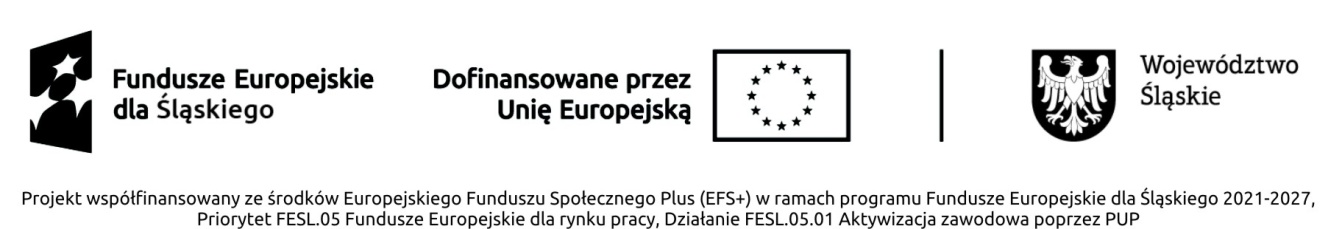 Załącznik nr 1 do umowy    Pieczęć firmowa wnioskodawcyROZLICZENIE PONIESIONYCH PRZEZ PRACODAWCĘ KOSZTÓW WYPOSAŻENIA LUB DOPOSAŻENIA STANOWISKA PRACY 
UMOWA NR 	/P/EFS+/2024 Z DNIA 	2024r.§ 421 – Zakup materiałów i wyposażenia§ 612 – Wydatki na zakupy inwestycyjne funduszy celowych
Oświadczam, że przysługuje / nie przysługuje (niepotrzebne skreślić) mi prawo do obniżenia kwoty podatku należnego o kwotę podatku naliczonego, zawartego w wykazywanych wydatkach lub prawo do zwrotu podatku naliczonego zgodnie z ustawą z dnia 
11 marca 2004 r. o podatku od towarów i usług.
         Data i podpis wnioskodawcy


Rachunek bankowy, na który należy przekazać refundację nr 				Nazwa banku 	...............Załączniki niezbędne do rozliczenia refundacji stanowiska pracy:Kopie wymienionych w zestawieniu faktur, rachunków wraz z potwierdzeniem zapłaty (oryginały do wglądu).Kopia ewidencji środków trwałych i / lub wyposażenia z dokonanymi wpisami refundowanego wyposażenia (oryginały do wglądu).

Weryfikację przeprowadził: 			 (data i podpis pracownika PUP)
Lp
Wyszczególnienie rodzaju zakupu zgodnie ze złożonym wnioskiem
Planowana kwota zakupu 
w złPotwierdzenie wydatkowania środków w złPotwierdzenie wydatkowania środków w złPotwierdzenie wydatkowania środków w złPotwierdzenie wydatkowania środków w złPotwierdzenie wydatkowania środków w zł
Lp
Wyszczególnienie rodzaju zakupu zgodnie ze złożonym wnioskiem
Planowana kwota zakupu 
w zł
Numer, data i dane wystawcy faktury, rachunkuŚrodki EFS+ 
RefundacjaŚrodki EFS+ 
RefundacjaŚrodki EFS+ 
RefundacjaRodzaj wydatku§ 421§ 612
Lp
Wyszczególnienie rodzaju zakupu zgodnie ze złożonym wnioskiem
Planowana kwota zakupu 
w zł
Numer, data i dane wystawcy faktury, rachunku
NETTO
VAT
BRUTTORodzaj wydatku§ 421§ 612
Lp
Wyszczególnienie rodzaju zakupu zgodnie ze złożonym wnioskiem
Planowana kwota zakupu 
w złPotwierdzenie wydatkowania środków w złPotwierdzenie wydatkowania środków w złPotwierdzenie wydatkowania środków w złPotwierdzenie wydatkowania środków w złPotwierdzenie wydatkowania środków w zł
Lp
Wyszczególnienie rodzaju zakupu zgodnie ze złożonym wnioskiem
Planowana kwota zakupu 
w zł
Numer, data i dane wystawcy faktury, rachunkuŚrodki EFS+ 
RefundacjaŚrodki EFS+ 
RefundacjaŚrodki EFS+ 
RefundacjaRodzaj wydatku§ 421§ 612
Lp
Wyszczególnienie rodzaju zakupu zgodnie ze złożonym wnioskiem
Planowana kwota zakupu 
w zł
Numer, data i dane wystawcy faktury, rachunku
NETTO
VAT
BRUTTORodzaj wydatku§ 421§ 612RAZEM WYDATKIRAZEM WYDATKIRAZEM WYDATKIRAZEM WYDATKIKWOTA DO WYPŁATYKWOTA DO WYPŁATYKWOTA DO WYPŁATYKWOTA DO WYPŁATY